Publicado en Madrid el 14/02/2023 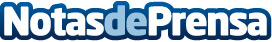 NEORIS nombra a José Antonio López Fernández nuevo director de seguros en EspañaLa compañía amplía su área de Servicios Financieros y refuerza su posición en el mercado nacional de las aseguradorasDatos de contacto:ATREVIA+34 915640725   Nota de prensa publicada en: https://www.notasdeprensa.es/neoris-nombra-a-jose-antonio-lopez-fernandez_1 Categorias: Nombramientos Seguros Recursos humanos Innovación Tecnológica http://www.notasdeprensa.es